TEMÁTICA MARÍTIMA Câmara Municipal de Ílhavo FICHA DE INSCRIÇÃO Nome									                                                Idade |__|__|Endereço												 	Código Postal |__|__|__|__| - |__|__|__| 	Localidade						Telemóvel |__|__|__|__|__|__|__|__|__|           Telefone |__|__|__|__|__|__|__|__|__| e-mail						             BI/ Cartão Único					Profissão					             Local de Trabalho/ Estudo				Pseudónimo 													Secção a que concorre:Cor |__| 						Preto e Branco |__|Título							Título							Título							Título							Título 							Título							 Declaração de Autoria: Nome														Declara, pela presente e para os devidos efeitos, que as |__|__| (indicar o nº de fotos) fotos por mim enviadas para o 14º Concurso de Fotografia de Temática Marítima da Câmara Municipal de Ílhavo “Olhos sobre o Mar” são da minha autoria e que sou detentor dos direitos de autor conexos. 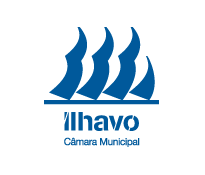 Assinatura						